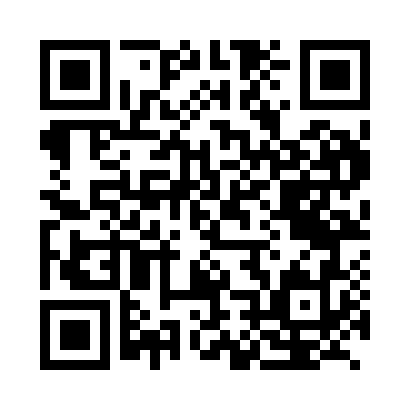 Prayer times for Apoto, CongoWed 1 May 2024 - Fri 31 May 2024High Latitude Method: NonePrayer Calculation Method: Muslim World LeagueAsar Calculation Method: ShafiPrayer times provided by https://www.salahtimes.comDateDayFajrSunriseDhuhrAsrMaghribIsha1Wed4:405:5111:543:155:577:042Thu4:405:5111:543:155:577:043Fri4:395:5111:543:155:577:044Sat4:395:5111:543:155:577:045Sun4:395:5111:543:165:577:046Mon4:395:5111:543:165:577:047Tue4:395:5111:543:165:577:048Wed4:395:5111:543:165:577:059Thu4:385:5011:543:165:577:0510Fri4:385:5011:543:165:577:0511Sat4:385:5011:533:165:577:0512Sun4:385:5011:533:165:577:0513Mon4:385:5011:533:175:577:0514Tue4:385:5011:533:175:577:0515Wed4:385:5011:533:175:577:0516Thu4:385:5011:543:175:577:0517Fri4:375:5011:543:175:577:0518Sat4:375:5011:543:175:577:0619Sun4:375:5111:543:185:577:0620Mon4:375:5111:543:185:577:0621Tue4:375:5111:543:185:577:0622Wed4:375:5111:543:185:577:0623Thu4:375:5111:543:185:577:0624Fri4:375:5111:543:185:577:0625Sat4:375:5111:543:195:577:0726Sun4:375:5111:543:195:577:0727Mon4:375:5111:543:195:577:0728Tue4:375:5111:543:195:587:0729Wed4:375:5111:553:195:587:0730Thu4:375:5211:553:205:587:0831Fri4:385:5211:553:205:587:08